EYFS Learning ChallengeOur topic next half term Lets PretendPoem: Dinosaur, dinosaurArt Work: Based on collage Person: A real life superhero, for example firefighters, doctors etcMusic: Prehistoric music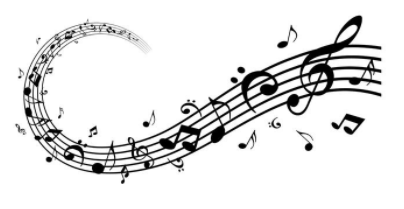 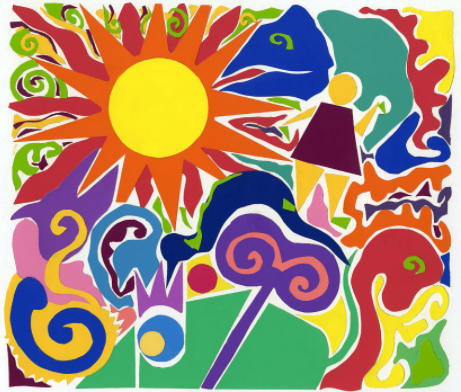 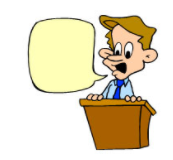 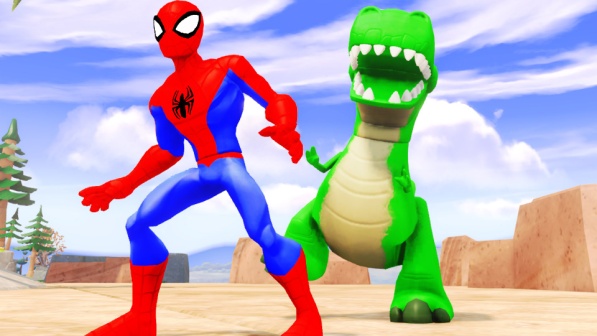 PoemArt WorkPersonMusicActivities you could do Learn it off by heartCreate your own picture of your favourite dinosaur or superhero Draw a portrait of the personListen to the piece of music and say what you like about it.